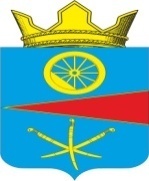 АДМИНИСТРАЦИЯ ТАЦИНСКОГО  СЕЛЬСКОГО ПОСЕЛЕНИЯТацинского  района Ростовской  областиПОСТАНОВЛЕНИЕ«24» августа 2018 г.                          № 171                               ст. ТацинскаяРассмотрев заявление гр. Аникеевой Н.П., заключение о результатах публичных слушаний от 23.08.2018 года, предоставленные документы, руководствуясь ст. 30 Устава муниципального образования «Тацинское сельское поселение», решением Собрания депутатов Тацинского сельского поселения от 31 июля 2018г. № 100 «Об утверждении Положения о порядке проведения публичных слушаний (общественных обсуждений) по вопросам градостроительной деятельности на территории Тацинского сельского поселения» и в соответствии со ст. 39 Градостроительного кодекса РФ, Решением Собрания депутатов Тацинского сельского поселения «Об утверждении Правил землепользования и застройки Тацинского сельского поселения Тацинского района Ростовской области» от 28.09.2012 года №184 (в ред. Решения от 29.12.2016 №24),-                                           П О С Т А Н О В Л Я Ю :1. Предоставить гр. Аникеевой Наталье Павловне:- разрешение на условно разрешенный вид использования земельного участка - «под строительство индивидуального жилого дома » для земельного участка КН 61:38:0010152:2, общей площадью 1540 кв.м., расположенного по адресу: Ростовская область, Тацинский р-н, ст. Тацинская, ул. Ленина,163 а, функциональная зона в соответствии с Правилами землепользования и застройки  Тацинского сельского поселения Тацинского района Ростовской области: Зона жилой застройки (Ж-1), принадлежащего  гр. Аникеевой Наталье Павловне на праве собственности, (на основании: рег. записи № 61:38:0010152:2-61/044/2017-2 от 08.08.2017г.) разрешенный вид использования- «коммерческие объекты, связанные с обслуживанием населения».2. Обязать гр. Аникееву Наталью Павловну внести изменения в учетную документацию по объекту недвижимости.3. Контроль за исполнением данного постановления оставляю за собой.И.о. Главы Администрации  Тацинского  сельского  поселения                                       В.А. Пономарев «О выдаче разрешения гр. Аникеевой Наталье Павловне на условно разрешенный вид использования земельного участка, расположенного по адресу: Ростовская область, Тацинский р-н, ст. Тацинская, ул. Ленина,163 а»  